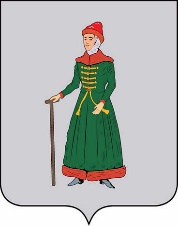 АДМИНИСТРАЦИЯСТАРИЦКОГО МУНИЦИПАЛЬНОГО ОКРУГАТВЕРСКОЙ  ОБЛАСТИПОСТАНОВЛЕНИЕ26.02.2024                                        г. Старица                                       № 114Об осуществлении закупки путем проведения открытого электронного конкурса для муниципальных нуждАдминистрации Старицкого муниципального округа Тверской областиВ соответствии с Федеральным законом от 05.04.2013 № 44-ФЗ "О контрактной системе в сфере закупок товаров, работ, услуг для обеспечения государственных и муниципальных нужд", на основании постановления Администрации Старицкого муниципального округа Тверской области от 01.02.2023 № 81 «Об определении Уполномоченного органа на определение поставщиков (подрядчиков, исполнителей) для заказчиков муниципального образования Старицкий муниципальный округ Тверской области», постановления Администрации Старицкого муниципального округа Тверской области от 01.02.2023 № 84 «О создании контрактной службы Администрации Старицкого муниципального округа Тверской области», Администрация Старицкого муниципального округа Тверской области ПОСТАНОВЛЯЕТ:Отделу экономики и муниципальных закупок Администрации Старицкого муниципального округа Тверской области  (Григорьевой Т.М.) организовать определение подрядчика способом конкурс в открытой электронной форме (электронный конкурс) на заключение муниципального контракта на капитальный ремонт фасада здания МБОУ «НОВО-ЯМСКАЯ СОШ» по адресу: Тверская область, Старицкий муниципальный округ, д. Ново-Ямская, ул. Школьная, д.20 на электронной площадке в сети Интернет: http://www.roseltorg.ru.Начальная (максимальная)  цена  контракта  -  41 937 750 (сорок один миллион девятьсот тридцать семь тысяч семьсот пятьдесят) рублей 76 копеек.Источники финансирования: бюджет муниципального образования Старицкий муниципальный округ Тверской области.Контроль за исполнением настоящего постановления оставляю за собой.Настоящее постановление вступает в силу со дня подписания и подлежит размещению в информационно-телекоммуникационной сети Интернет на официальном сайте Администрации Старицкого муниципального округа Тверской области.Заместитель Главы АдминистрацииСтарицкого муниципального округа                                                                         О.Г. Лупик       